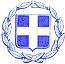 ΕΛΛΗΝΙΚΗ ΔΗΜΟΚΡΑΤΙΑ	                         ΠΡΟΜΗΘΕΙΑ ΕΡΓΑΛΕΙΩΝ ΓΙΑ  :  ΣΥΝΤΗΡΗΣΗ ΔΗΜΟΣ ΛΕΒΑΔΕΩΝ                                                                       ΟΔΟΠΟΙΪΑΣ     ΤΟΥ ΔΗΜΟΥ ΛΕΒΑΔΕΩΝ	                         CPV:44512600-8 "ΕΡΓΑΛΕΊΑ ΕΡΓΩΝ ΟΔΟΠΟΙΙΑΣ"	                         ΠΡΟΫΠ. 2.583,375 € ( με Φ.Π.Α.)	                         ΑΡ. ΜΕΛΕΤΗΣ: 43/2017 ΕΛΛΗΝΙΚΗ ΔΗΜΟΚΡΑΤΙΑΤεχνικές  προδιαγραφές για την προμήθεια εργαλείων για  : Συντήρηση Οδοποιϊας  του Δήμου Λεβαδέων Έχοντας λάβει υπόψη:Την Υπουργική Απόφαση αρ. 61714/51504 Φ.Ε.Κ. 424/Β' / 22.02.2016 " Προώθηση της Απασχόλησης μέσω Προγραμμάτων Κοινωφελούς Χαρακτήρα στα πλαίσια του ΕΣΠΑ 2014-2020 " Τις διατάξεις του άρθρου 65 του Ν. 3852/2010Το άρθρο 61 του Ν. 4414/2016 Φ.Ε.Κ. 149/τ.Α'/09.08.2016 " Ενίσχυση Οργανισμών Τοπικής Αυτοδιοίκησης και Νομικών Προσώπων Δημοσίου Δηκαίου των Ο.Τ.Α. από το Ταμείο Παρακαθηκών και Δανείων με σκοπό την προώθηση της απασχόλησης "Την υποπαράγραφο ΙΔ.1 του Ν. 4152/2013 Α' 107 όπως αυτή έχει τροποποιηθεί και ισχύει Την με αρ. 2/75333/ΔΠΔΑ/2016 κοινή Υπουργική Απόφαση των Υπουργών Εσωτερικών και Διοικητικής Ανασυγκρότησης και Οικονομικών Φ.Ε.Κ. 3108/28.09.2016 β Την υπ' αριθμόν 3593/01.11.2016 Απόφαση του Διοικητικού Συμβουλίου του Ταμείου Παρακαταθηκών και Δανείων Τον αριθμόν υποβολής στο Πρόγραμμα Κοινωφελούς Εργασίας σε Δήμου του Υπουργείου Εργασίας , Κοινωνικής Ασφάλισης και Κοινωνικής Αλληλεγγύης : α) κωδ. 1.48 ( 20.07.2016) β) κωδ. 1.16/θ ( 27.07.2016) και γ) κωδ. 1.19/β (27.07.2016)Την υπ' αριθμόν 443/16.11.2016  Απόφαση του Δημοτικού Συμβουλίου  του Δήμου Λεβαδέων περί " Υλοποίηση του Προγράμματος "Προώθηση της απασχόλησης μέσω προγραμμάτων κοινωφελούς χαρακτήρα σε 34 Δήμους ( θύλακες υψηλής ανεργίας) ( συμπεριλαμβανομένης της κατάρτισης των συμμετεχόντων) " Β' Φάση - Έγκριση σχεδίου σύμβασης δεσμευμένου λογαριασμού με το Τ.Π. & Δ - Εξουσιοδότηση Δημάρχου κ. Γιώτας Πούλου για υπογραφή της σχετικής σύμβασης "  ΑΔΑ: 767ΣΩΛΗ-ΗΗΧTον Κ.Α. 30/6662.016  στον οποίο υπάρχει πίστωση 19.436,60€ με τίτλο : " Προμήθεια Υλικών για " Συντήρηση Οδοποιϊας του Δήμου Λεβαδέων"  ( Τ.Π. & Δανείων για προώθηση της απασχόλησης μέσω προγραμμάτων κοινωφελούς χαρακτήρα - άρθρ. 61 Ν. 4414/2016 ) μετά και την υπ' αριθμόν 108/2017 απόφαση του Δημοτικού Συμβουλίου περί αναμόρφωσης Προϋπολογισμού.Καθώς και : 1) Τις διατάξεις του άρθρου 118  του Ν. 4412/2016 (Φ.Ε.Κ. 147/Α΄/08.08.16) του νέου καθεστώτος δημοσίων συμβάσεων έργων , προμηθειών και υπηρεσιών2) Τις διατάξεις του άρθρου 209 του Ν.3463/06 (Δ.Κ.Κ)3) Το Π.Δ 80/2016 4) Την ανάγκη του Δήμου για την προμήθεια των αναφερομένων στο θέμα ειδών.ΤΕΧΝΙΚΕΣ ΠΡΟΔΙΑΓΡΑΦΕΣΚατεδαφιστικό πιστολέτο (κομπρεσέρ)- Αντικραδασμική τεχνολογία AVT (Anti-Vibration Technology): Ναι- Διακόπτης μεταβλητής ταχύτητας: Ναι- Ονομαστική ισχύς: 1510Watt- Κρούσεις ανά λεπτό: 950-1900- Κρουστική ενέργεια: 19,9Joule- Βάρος: 12,3Kg- Βελόνι: Περιλαμβάνεται- Βαλιτσάκι μεταφοράς: Περιλαμβάνεται- Ύπαρξη πλαϊνής χειρολαβής για καλύτερο έλεγχο και χρήσηhttp://www.kdtools.gr/Makita-HM1214C.html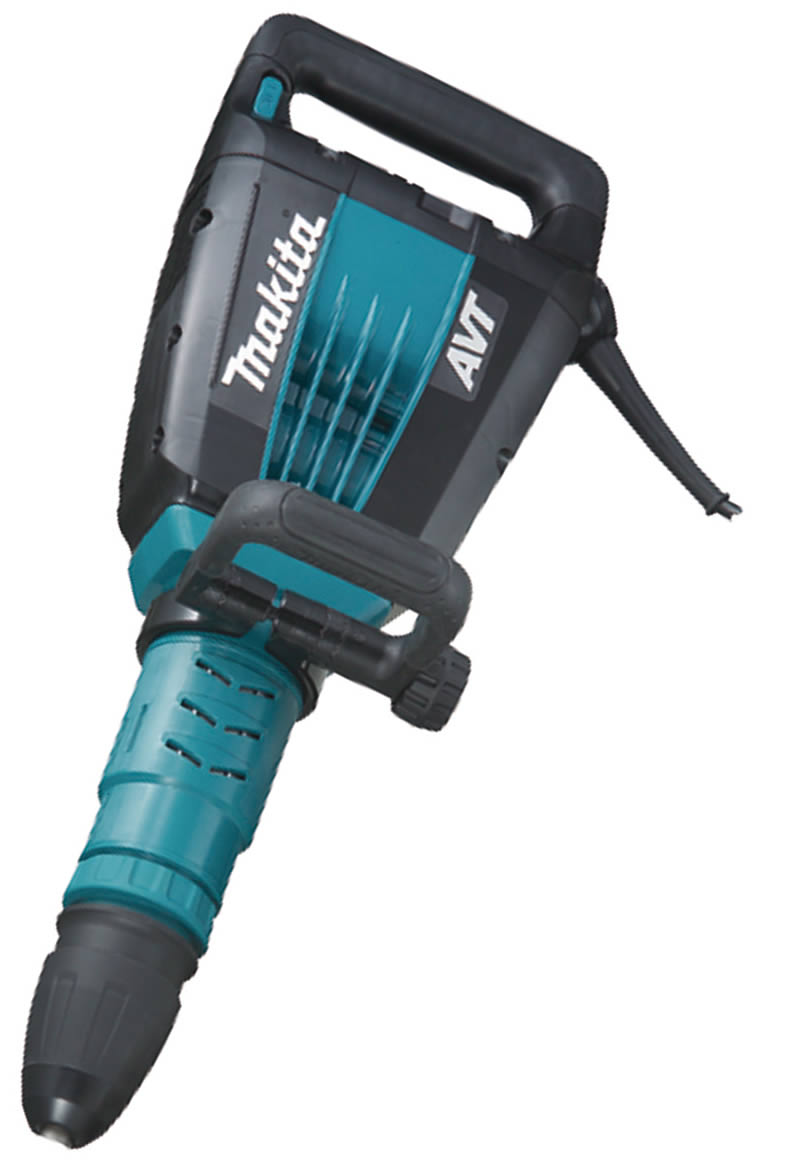 Κασμάς Α' Ποιότητας- μεταλλικός υψηλής αντοχήςΦτυάρι χωματουργικό- μεταλλικό υψηλής αντοχής- στο πάνω μέρος και στο μέσο του πλάτους του να υπάρχει υποδοχή για στυλιάριΣτυλιάρι για φτυάρι- από συμπαγές – μασίφ ξύλο (οξιά ή δρυ)- χωρίς ραγίσματα και ρώζους- ίσιο με μήκος 1,20m- κυκλικής διατομής διάμετρος 2cm (περίπου)Σφυριά μηχανικού Α' Ποιότητας- υψηλής αντοχής με στυλιάρι- Βάρος: 500grΣκεπάρνι οικοδόμου Α΄ποιότητας- μεταλλική κεφαλή- σφυρίλατη βάσηΣυμπιεστής (Δονητικό) εδάφους- Τετράχρονος κινητήρας βενζίνης: Ναι (HONDA-4T GX 160)- Μηχανισμός απορρόφησης δονήσεων: Διαθέτει (ιδανικό για εργασίες μεγάλης διάρκειας)- Ισχύς: 5,5HP- Δύναμη δόνησης: 15ΚΝ- Συχνότητα δόνησης: 6000V.P.M./100Hz- Ταχύτητα: 20-25m/min- Διαστάσεις πέλματος: 525 x 500mm- Βάρος: 95Kg- Μέγιστη κλίση εδάφους εργασίας: 20ο- Τροχοί μεταφοράς: Διαθέτει- Δοχείο νερού: Διαθέτει- Υποδοχή ανάρτησης για ευκολία στην μεταφορά: Ναιhttps://www.karaiskostools.gr/sympiestis-homatos-asfaltou-5-5hp-me-kinitira-honda-cpc-95-kraft-63086.html/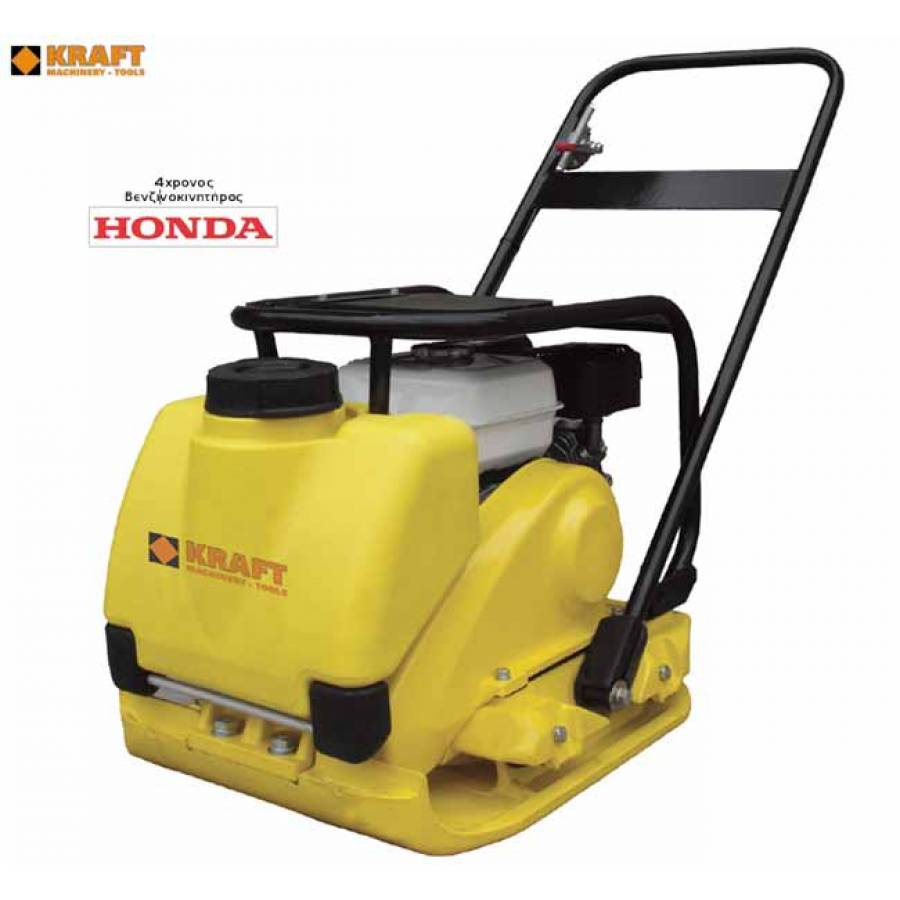 ΤΣΑ                                                                                                                ΛΙΒΑΔΕΙΑ  01/03/2017         Ο ΣΥΝΤΑΞΑΣ                                                                                           ΘΕΩΡΗΘΗΚΕΜΕΛΙΣΣΑΡΗΣ ΙΩΑΝΝΗΣ                                                                       ΝΤΑΛΙΑΝΗΣ ΧΡΗΣΤΟΣ                                                                                        Πολιτικός Μηχανικός Τ.Ε.                                                                  Τοπογράφος Μηχανικός